Задание для обучающихся с применением дистанционных образовательных технологий и электронного обученияДата: 28.04.2020.Группа Пр19         Учебная дисциплина МДК 03.01 Окрашивание волос     Тема занятия: Критерии оценки качества окрашивания волос.Рекомендации по уходу за обесцвеченными волосами.Выбор красителя и приготовление красящего состава для обесцвечивания и блондирования волос (лабораторная работа)         Форма: Урок-лекция, лабораторная работаСодержание занятия:Вопросы, рассматриваемые в ходе занятия:Критерии оценки качества окрашивания волос.Рекомендации по уходу за обесцвеченными волосами.Выбор красителя и приготовление красящего состава для обесцвечивания и блондирования волос (лабораторная работа)На темы - 1 пара, в ходе которой вам необходимо будет выполнитьЗадание для обучающихся: 1. законспектировать в тетради новый материал2. Ознакомиться с диагностикой волос перед окраской, где  учитывают наличие седых волос которые   влияют на качество окраски и выбор цвета и красителя3. подобрать и проанализировать выбор красителя, оксида, обосновать выбор , приготовить состав, оформить проведение лабораторной работы в тетрадиФорма отчета. 1. Выслать фото конспекта и законченную, оформленную в тетради лабораторную работу.2. конспект выучить заполнить как в электронном, так и в бумажном варианте и сдать преподавателю Срок выполнения задания 29.04.2020.Получатель отчета. по электронной почте: ponomareva612010@mail.ru;КонспектТема занятия: Критерии оценки качества окрашивания волос.Рекомендации по уходу за обесцвеченными волосами.КОНСПЕКТОбесцвечивание волос – это процедура осветления волос на 5-7 тонов. Обесцвечивание считается самой сильной степенью осветления волос, при которой натуральный пигмент полностью разрушается. Обесцвечивание волос может быть как самостоятельной процедурой для изменения цвета волос, так и подготовительной процедурой перед окрашиванием волос в нужный оттенок. Обесцвечивание применяется на натуральных и окрашенных волосах.Волосы после обесцвечиванияОбесцвечивающий состав нарушает структуру волоса и его верхний слой, приподнимает чешуйки волоса, чтобы проникнуть вглубь. Затем натуральный пигмент под воздействием окисляющего состава растворяется и за счет этого происходит осветление волос. Чем меньше натурального пигмента остается, тем светлее становятся волосы.  Волосы после обесцвечивания становятся хрупкими и рыхлыми, также вы можете столкнуться с такими проблемами- сухость и ломкость волос;- пористые волосы;- выпадение волос;- отсутствие блеска.Даже если вы даже один раз обесцветите волосы, то, скорее всего, столкнетесь с этими проблемами, так как при осветлении повреждается кутикула и ее уже нельзя будет восстановить, волосы станут жесткими и сухими.Шампуни и бальзамы для обесцвеченных волосПрофессиональный уход за волосами после обесцвечивания просто необходим. Для светлых волос необходимо подобрать специальный шампунь и бальзам. Шампунь лучше всего выбрать увлажняющий, так как ваши волосы теперь нужно активно увлажнять и питать.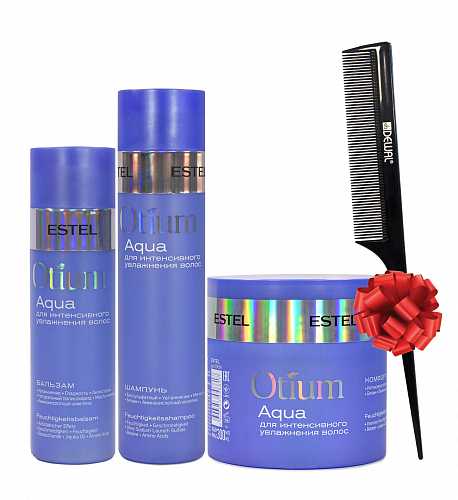  Обычно такие шампуни содержат компоненты, которые помогают удержать влагу. Лучше выбрать прозрачный легкий по текстуре шампунь, так как в густых и не прозрачных шампунях содержится больше силиконов и вспомогательных компонентов, которые будут заполнять волос и утяжелять его.Бальзам и маску также рекомендуется выбрать с пометкой «для осветленных волос» или «для поврежденных волос». Бальзам необходимо использовать каждый раз после мытья, это необходимо для разглаживания волоса. Маску следует применять примерно 1 раз в неделю Она способствует более глубокому восстановлению.После обесцвечивания волосы могут приобретать желтоватый оттенок, поэтому раз в месяц можно использовать специальный оттеночный шампунь, который уберет желтизну.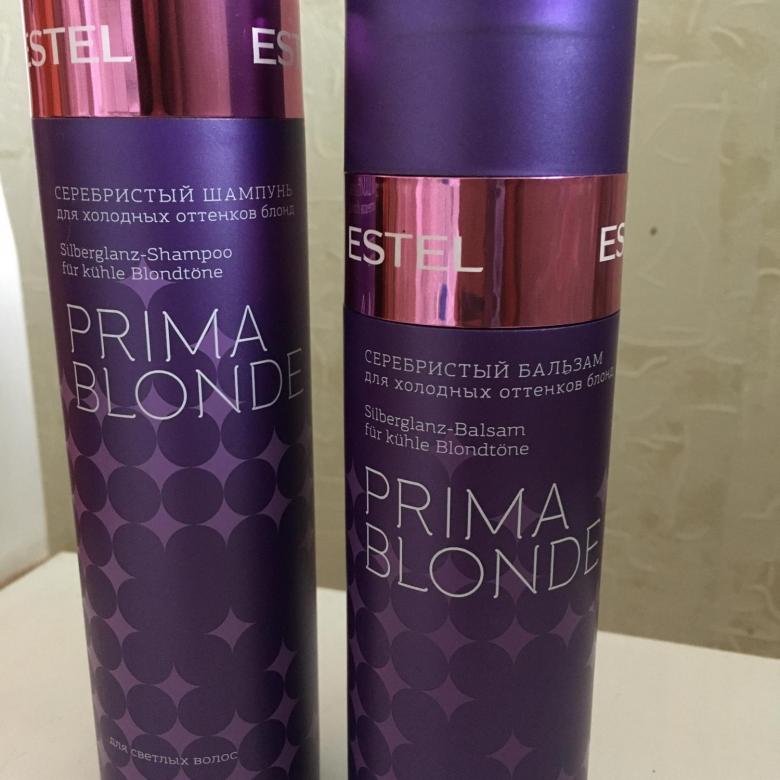 Ополаскивание обесцвеченных волос после мытьяПосле каждого мытья волосы рекомендуется ополаскивать отваром трав или водой с лимонным соком. Для ополаскивания можно использовать крапиву, хвощь, ромашку, подорожник.Чтобы приготовить травяной ополаскиватель необходимо 2 ст.л. травы залить 0,5 л. кипятка и дать настоятся в течении 30-50 минут. Затем отвар процедить и ополоснуть волосы после мытья. Смывать отвар не нужно.Теперь вы знаете, что волосы после обесцвечивания нуждаются в постоянном и качественном уходе. Необходимо не только правильно подобрать серию по уходу за волосами, но и делать домашние маски для обесцвеченных волос. Не стоит пренебрегать и витаминными комплексами, они укрепят корни волос и помогут при выпадении. Но прежде чем обесцветить волосы несколько раз подумайте, что важнее: здоровые волосы или желание сменить имидж.Правила ухода за волосами после обесцвечивания1. Мыть голову рекомендуется не чаще 2 раз в неделю, это поможет избежать излишней сухости волос.2. Регулярно расчесывайте волосы расческой из натуральной щетины, особенно перед мытьем. Благодаря расчесыванию, кожное сало равномерно распределится по волосам и закроет чешуйки, это позволит избежать спутывания волос во время мытья.3. Откажитесь от использования фена, утюжка, плойки и др. термических средств. Теперь для ваших волос все это противопоказано, иначе волосы и вовсе можно лишиться. Даже здоровые волосы под воздействием высоких температур портятся, становятся сухими и ломкими, обесцвеченные волосы и так слабые и хрупкие, а использование данных приборов приведет к обламыванию волос. Если вы все-таки не можете отказаться от фена, то волосы следует сушить прохладным воздухом.4. После мытья головы всегда используйте бальзам или кондиционер, и хотя бы раз в неделю восстанавливающую маску.5. Также после мытья можно использовать специальные несмываемые кондиционеры, они облегчат расчесывание и защитят волосы от проникновения в них грязи и пыли.6. Обеспечьте волосы питанием, для этого вам помогут домашние маски.Увлажняющая маска для обесцвеченных волос с кефиромДля такой маски нам понадобится пол стакана кефира, его необходимо слегка подогреть и в теплом виде нанести на волосы, особое внимание уделяем кончикам волос. Когда волосы будут обильно пропитаны кефиром, покрываем головы пищевой пленкой и полотенцем Держим маску час и затем смываем водой и мягким шампунем, наносим бальзам. Такая маска увлажнит волосы и сделает их более блестящими. При желании в кефир можно добавить 3-5 капель эфирных масел.Питательная майонезная маска для волос после обесцвечиванияПостарайтесь купить как можно более натуральный майонез или приготовьте его самостоятельно, так как различные добавки нашим волосам ни к чему.Майонез равномерно распределяем по всей длине волос, оставляем на 1-2 часа, предварительно утеплив голову полотенцем.Маска для гладкости волос с бананом и авокадо- спелый банан;- авокадо;- оливковое масло 2-3 ст.л.Банан и авокадо необходимо размять , лучше всего использовать блендер, тогда маска будет иметь кремовую текстуру. Затем добавляем оливковое масло и перемешиваем. Смесь наносим на волосы и кожу головы, надеваем утепляющий колпак и занимаемся своими делами не менее 40 минут. Затем тщательно промываем волосы водой с шампунем.Маску можно делать 1 раз в неделю.Масляная маска для обесцвеченных волосДля масляной маски можно использовать как один вид масла, так и несколько. Для обесцвеченных волос подойдет оливковое, касторовое, репейное, миндальное, персиковое, масло авокадо и жожоба. Чтобы приготовить маску необходимо примерно5 столовых ложе масел. Например, можно взять 2 ст.л. репейного, 2 ст.л. оливкового и 1 ст.л. касторового масла, смешать их и подогреть на водяной бане. Теплые масла наносим на волосы, равномерно распределяя по длине, и оставляем на пару часов. Маску смывать с использованием шампуня. Такую маску рекомендуется делать не чаще 1 раза в 10 дней.Маска для обесцвеченных волос с медом и алоэ- 1 ст.л. сока алоэ;- 1 ст.л. меда;- 1 желток;- 1 ст.л. касторового масла.Компоненты смешиваем и наносим на кожу головы массажными движениями. Затем распределяем смесь по длине. Маску делать за 30-40 минут до мытья.Маска с луком при выпадении волосЕсли после обесцвечивания волосы начали выпадать, то им может помочь такая маска:- 1 ст.л. лукового сока;- 1 ст.л. лимонного сока;- 1 ст.л. растительного масла;- сок из 2-х зубчиков чеснока.Маску втереть в кожу головы и оставить на 20-30 минут. Затем необходимо промыть голову с шампунем и ополоснуть волосы отваром крапивы. Курс применения маски – 2 раза в неделю.ЛАБОРАТОРНАЯ РАБОТА № 2Тема Освоение технологии окрашивания волос осветляющими красителями.Цель: Закрепить полученные знания в виде выполнения работы окрашивания волос осветляющими красителями.Оснащение: учебник: И.Ю. Одинокова Т.А. Черниченко Технология парикмахерских работХод работы:1. Ознакомьтесь с дополнительным материалом:При осветлении необходимо учесть:качество волос;количество нанесенного препарата;время выдержки;температуру, при которой идет осветление (с подогревом или без него).Концентрация перекиси водородаI, II и III — волосы натурального, естественного цвета, не подвергавшиеся химическому воздействию.IV группа — волосы после воздействия химических препаратов. В парикмахерских редко применяют приготовленный раствор перекиси водорода. Используют фирменные осветлители с кондиционером и лечебными компонентами, щадящие волосы при обработке.Первичное осветление волосЕсли осветление волос делают впервые, то состав наносят на пряди, отступив 2 см от кожи головы. Наносят быстро, чтобы уравнять время выдержки на голове. Минут через десять, когда будет заметно, что волосы стали чуть светлее, наносят состав на прикорневую часть головы и дают окончательно общее время выдержки 25-50 минут. Если нанести осветлитель от кожи (корней) на всю прядь, то за счет выделяющегося тепла головы у корней волосы осветляются сильнее и цвет будет светлее, чем на конце пряди, что неестественно.По достижении желаемого цвета смывают с шампунем осветлитель и, чтобы остановить его реакцию, ополаскивают кислой водой (проводят нейтрализацию) фирменным препаратом или готовят сами. Рецепт такой: берут на 1 л воды 1-2 ст. ложки уксуса или 2 г лимонной кислоты.Волосы ослаблены, их необходимо обработать препаратом для восстановления структуры — бальзамом, кондиционером.Осветление отросших волосПри отрастании волос цвет у корней может резко отличаться от осветленных. Осветлитель наносят только на отросшую часть волос по прядям 0,5 см. Голову делят пробором от уха до уха и центральным ото лба к затылку на четыре части. Желательно применять тот же осветлитель, которым осветлялись волосы в первый раз, но в форме крема, так как легче избежать попадания крема на уже осветленные волосы.Надев перчатки, нанесите осветлитель на отросшую часть волос, выдержите до нужного цвета и нанесите оставшуюся часть крема на 2-3 минуты на все волосы для выравнивания цвета по длине, предварительно смочив их водой.При коротких волосах можно счесать обесцвечивающий состав с прикорневой части до концов волос на 1- 3 минуты, предварительно смочив концы волос водой. Смойте осветлитель.Если осветление получилось неровным, то можно выровнять цвет. Приготовить новую порцию осветлителя и нанести на темные места, оставить на волосах до выравнивания цвета. Смыть, нейтрализовать и нанести бальзам для укрепления структуры волос.Если осветленные волосы получились желтого или красноватого оттенка, то можно применить оттеняющее полоскание: при желтом оттенке взять фиолетовый оттенок, при красном — матово-зеленый, при слабо-оранжевом — пепельно-голубой.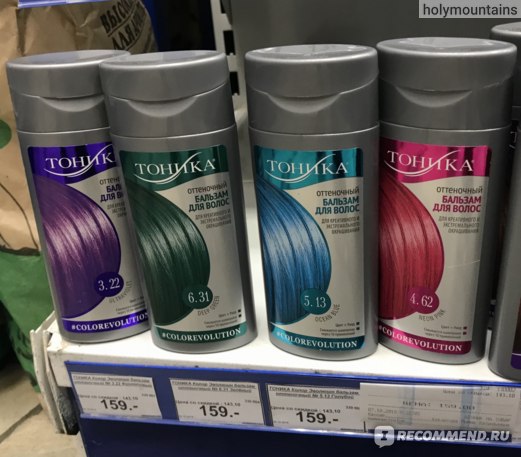 2. Составить конспект3. Сделать вывод по проделанной работе. Группа волосХарактеристика волосКонцентрация перекиси водорода, %Концентрация перекиси водорода, %Концентрация перекиси водорода, %Группа волосХарактеристика волосОбесцвечиваниеОсветлениеРазрыхление кутикулы для окраски волосIТолстые волосы: очень жесткие, стеклистые121210Iсредней жесткости1210-128-10Iмягкие пористые108-106-8IIСредние волосы: очень жесткие, стеклистые1210-128-10IIсредней жесткости108-106-8IIмягкие пористые86-84-6IIIТонкие жесткие волосы108-106-8IIIсредней жесткости86-84-6IIIМягкие пушковые, пористые64-63-4IVВолосы испорченные, подвергшиеся окраске, химической завивке3-632-3